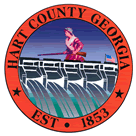 Hart  of CommissionersNovember 25, 20145:30 p.m.PRAYER  PLEDGE OF ALLEGIANCECALL TO ORDERWELCOMEAPPROVE AGENDAAPPROVE MINUTES OF PREVIOUS MEETING(S)11/11/14 Road Meeting (Road Tour)11/11/14 Regular Meeting REMARKS BY INVITED GUESTS, COMMITTEES, AUTHORITIES REPORTS BY CONSTITUTIONAL OFFICERS & DEPARTMENT HEADS’S REPORT CHAIRMAN’S REPORTCOMMISSIONERS’ REPORTSOLD BUSINESSPublic Hearing Proposed Relocation of Redwine Ch Rd/Airline Goldmine IntersectionEmployee Health InsuranceEstablishment of Dedicated Tax District- Public HearingEstablishment of Dedicated Tax District- Third and final NEW BUSINESSSheriffs Office Request for Years of Service CreditCertification of the Republican Party Election Board Party NomineeCertification of the Democratic Party Election Board Party NomineeBudget  ReportersPUBLIC COMMENT EXECUTIVE SESSIONADJOURNMENTHart  of CommissionersNovember 25, 20145:30 p.m.The Hart County Board of Commissioners met November 25, 2014 at 5:30 p.m. at the . Chairman Joey Dorsey presided with Commissioners R C Oglesby, Frankie Teasley, Jimmy Carey and William Myers in attendance. Prayer Prayer was offered by Rev. Brad Goss. Pledge of Allegiance Everyone stood in observance of the Pledge of Allegiance. Call to Order Chairman Dorsey called the meeting to order. Welcome Chairman Dorsey welcomed those in attendance. Approve Agenda Commissioner Myers moved to amend and approve the meeting agenda removing Executive Session items. Commissioner Teasley provided a second to the motion. The motion carried 5-0. Approve Minutes of Previous Meeting(s) 11/11/14 Road Meeting (Road Tour) 11/11/14 Regular Meeting Commissioner Carey moved to approve the minutes of the November 11, 2014 meetings. Commissioner Teasley provided a second to the motion. The motion carried 5-0. Remarks by Invited Guests, Committees, AuthoritiesNone Reports by Constitutional Officers & Department Heads None ’s Report County Administrator Jon Caime reported that the process to revisit the SDS (Service Delivery Strategy) will start the first of the year and reminded the BOC of the 12/2 5:30 p.m. called meeting. Chairman’s Report Chairman Dorsey wished everyone a safe and happy Thanksgiving and reported that he invited a local veteran to participate in the annual Christmas tree lighting event. Commissioners’ Reports Commissioner Oglesby wished everyone a safe and happy Thanksgiving. Commissioner Teasley commended the Whitworth Women’s work crew for picking up debris along county roads and wished everyone a happy Thanksgiving. Commissioner Carey reported that the resurfacing and stripping project has been completed on  and cautioned drivers to slow down. Old Business a) Public Hearing Proposed Relocation of Redwine Ch. Rd/Airline Goldmine Intersection Commissioner Oglesby moved to open up the public hearing for the proposed road relocation. Commissioner Carey provided a second to the motion. The motion carried 5-0. No public comments were received. Commissioner Carey moved to close the public hearing. Commissioner Teasley provided a second to the motion. The motion carried 5-0. 	b) Employee Health Insurance Insurance Broker Andrew LaRocco presented the proposed renewal for 2015 which resulted in 13.51% increase over the current plan; areas to consider self-insurance with $5,000 deductible and $25 additional monthly fee for employees that do not elect to participate in the wellness program. No official action was taken issue will be discussed at the December 2, 2014 called meeting. 	c) Establishment of Dedicated Tax District – Public Hearing Commissioner Oglesby moved to open up the public hearing for the proposed establishment of a dedicated tax district. Commissioner Myers provided a second to the motion. The motion carried 5-0. County Administrator Jon Caime reported that evaluating cost for EMS services has been an ongoing process which resulted in developing a long range plan that involves two EMS substations; adding a fourth crew which will add approximately $400,000 per year to the cost of EMS services.  revenues have decreased as a result of reimbursement rates from the Federal government and poor economic conditions. Commissioner Carey moved to close the public hearing. Commissioner Teasley provided a second to the motion. The motion carried 5-0. 	d) Establishment of Dedicated Tax District – Third and final  Commissioner Oglesby moved to adopt the third and final reading of the ordinance. Commissioner Carey provided a second to the motion. The motion carried 5-0. New Business a) Sheriff’s Office Request for Years of Service Credit Commissioner Teasley moved to grant Deputy Christopher O’Barr two years of service retroactive to hire date. Commissioner Myers provided a second to the motion. The motion carried 5-0. 	b) Certification of Republican Party Election Board Party Nominee Commissioner Carey moved to certify the Republican Party nominee Janet Massey to serve on the Board of Elections effective January 1, 2015. Commissioner Myers provided a second to the motion. The motion carried 5-0. 	c) Certification of Democratic Party Election Board Party Nominee Commissioner Oglesby moved to certify the Democratic Party nominee Ronda Starks to serve on the Board of Elections effective January 1, 2015. Commissioner Myers provided a second to the motion. The motion carried 5-0. 	d) Budget Increase Court Reporters Commissioner Oglesby moved to amend the court reporters budget line item by $4,183. Commissioner Carey provided a second to the motion. The motion carried 5-0. Public Comment Chairman Dorsey announced Judge John Bailey will be retiring January 1, 2015. Ronda Starks thanked the BOC for approving the Democratic Party’s recommendation for her appointment to serve on the Board of Elections. Executive Session None Adjournment Commissioner Oglesby moved to adjourn the meeting. Commissioner Myers provided a second to the motion. The motion carried 5-0. __________________________________			_______________________________Joey Dorsey, Chairman						Lawana Kahn, Hart  of CommissionersCalled Meeting December 2, 2014  		5:30 p.m.Called Meeting:2015 Employee Health Insurance2014 Millage Rollback Resolution Adoption2014 Millage Resolution AdoptionOther Items As Time AllowsHart  of CommissionersCalled MeetingDecember 2, 20145:30 p.m.The Hart County Board of Commissioners held a called meeting December 2, 2014 at 5:30 p.m. at the Hart County Administrative and . Chairman Joey Dorsey presided with Commissioners R C Oglesby, Jimmy Carey and William Myers in attendance. Commissioner Teasley was absent due to attending new commissioners training session.Chairman Dorsey called the meeting to order. Commissioner Carey moved to amend and adopt the meeting agenda to include item 4) Rec. Advisory Board Recommendation; 5) Fire Board Members (station 1 & 7); 6) Budget Amendments; 7) Courthouse Annex Roof; 8) Executive Session – personnel, potential litigation & real estate. Commissioner Myers provided a second to the motion. The motion carried 5-0. 2015 Employee Health Insurance Commissioner Carey moved to increase employee contribution from $35/month to $45/month and implement wellness program employee contribution $25/month for non-participants. Chairman Dorsey provided a second to the motion. The motion carried 4-0.2014 Millage Rollback Resolution Adoption Commissioner Oglesby moved to adopt the 2014 Millage Rollback Resolution of 5.301 mills for incorporated areas of the county and 5.301 mills unincorporated areas of the county. Commissioner Carey provided a second to the motion. The motion carried 4-0. 2014 Millage Resolution Adoption Commissioner Oglesby moved to adopt the 2014 Millage Resolution of 7.530 mills for incorporated areas of the county; 7.530 for the unincorporated areas of the county; school m&o 13.960; state .10 (real & personal digest) state .15 (motor veh/mbl homes/timber/heavy equipment) and EMS services 0.500. Commissioner Carey provided a second to the motion. The motion carried 4-0. Recreation Advisory Board Recommendation (SPLOST 3 funds) Commissioner Oglesby moved to put carpet for batting cages out for bid. Commissioner Myers provided a second to the motion. The motion carried 4-0. Fire Board Members #1 & # 7Commissioner Oglesby moved to ratify the Fire Board’s recommendation for Charlie Pierce for member #1 and Scott Mabry for member # 7. Commissioner Myers provided a second to the motion. The motion carried 4-0. Budget Amendments Commissioner Oglesby moved to approve the budget amendment to increase several revenue line items. Commissioner Carey provided a second to the motion. The motion carried 4-0. Courthouse Annex Roof Chairman Dorsey moved to put out for bid to replace the annex roof. Commissioner Carey provided a second to the motion. The motion carried 4-0. Executive Session – personnel/potential litigation/real estate Commissioner Carey moved to exit into executive session to discuss personnel, potential litigation and real estate matters. Commissioner Oglesby provided a second to the motion. The motion carried 4-0. Commissioner Oglesby moved to exit executive session and convene the regular meeting. Commissioner Carey provided a second to the motion. The motion carried 4-0. Chairman Dorsey moved to approve an incentive package for “Project H” as negotiated by the Hart County Industrial Building Authority.  Commissioner Oglesby provided a second to the motion. The motion carried 4-0.Adjournment Commissioner Oglesby moved to adjourn the meeting. Commissioner Myers provided a second to the motion. The motion carried 4-0. ---------------------------------------------------------			----------------------------------------------------Joey Dorsey, Chairman						Lawana Kahn, County Clerk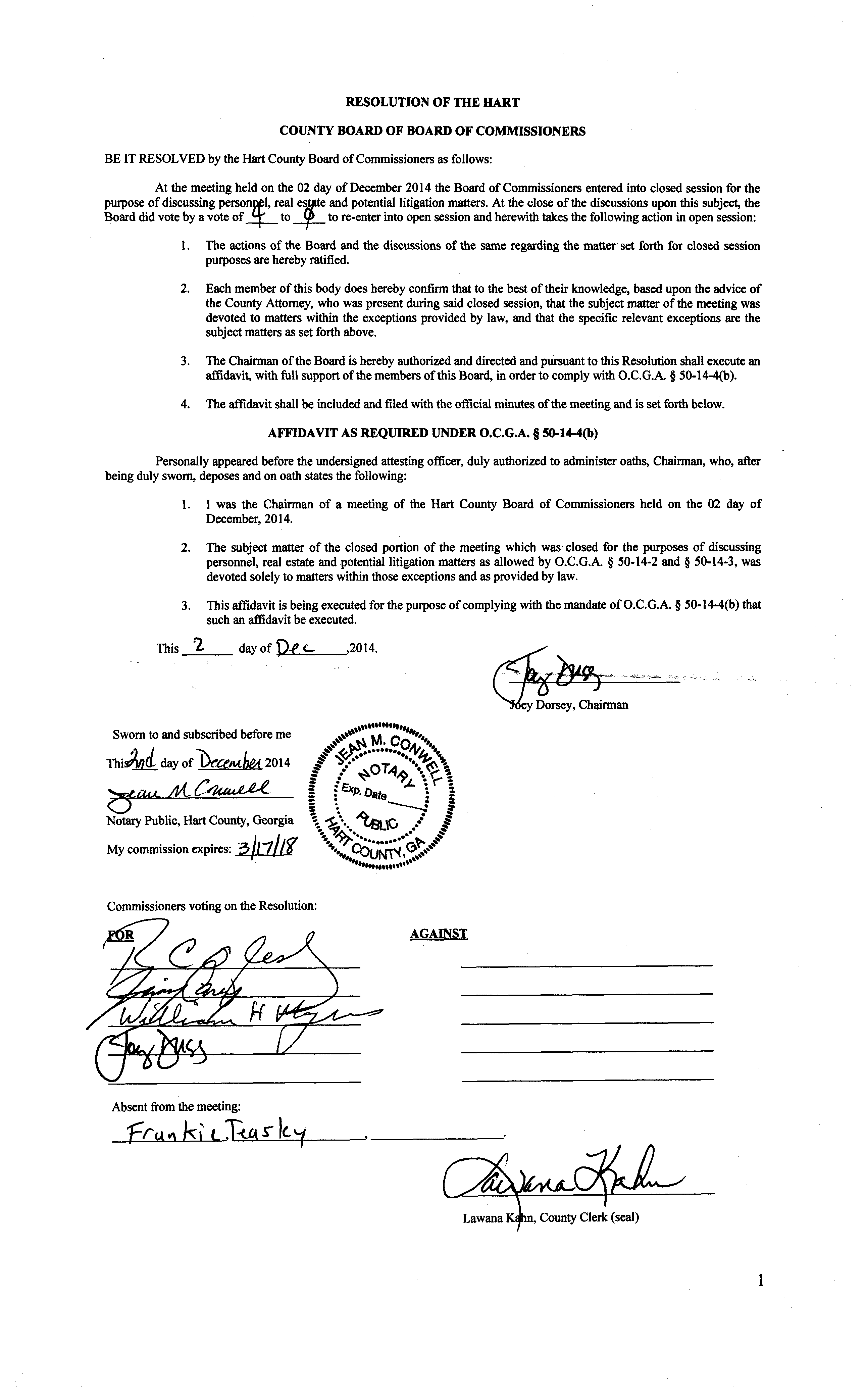 